Fürbitten IIDanke, lieber Vater im Himmel, dass du uns verheißen hast, dass einmal alles gut sein wird.Danke, dass du das Heil für deine Menschen im Blick hast.Danke, dass du deinem Volk und uns diese heilsame Zukunft versprochen hast: unsere Seele wird sein wie ein wasserreicher Garten. Was für ein hoffnungsvolles Bild malst du uns vor Augen!Auf dem Weg dahin gibt es gute, aber auch schwierige Zeiten. Bitte erhalte und stärke uns durch alle Zeiten den Glauben an deine große Zukunft.Bitte schenke uns auf diesem Weg auch ausreichend Nahrung und Kleidung. Bitte schenke uns auch eine Genügsamkeit, die eben nicht alles haben muss.Wir bitten dich sehr für die kommende Erntezeit um ein geeignetes Wetter, um ausreichend Regen und Sonne, damit eine gute Ernte von Obst und Wein, von Getreide und Gemüse eingefahren werden kann.Wir bitten dich um ausreichend Futter für unsere Tiere und danken dir für so viele gesunde Lebensmittel in Form von Gemüse, Fleisch, Obst und vielem mehr.Wir bitten dich aber auch langfristig um gerechte politische, ökono-mische und ökologische Entscheidungen und um Weichen-stellungen, damit ein gerechter und fairer Umgang mit Nahrungs-mitteln, Tieren und Arbeitskräften in der Landwirtschaft gewährleistet werden kann.Erhalte uns auch den Frieden in unseren Familien auf den Höfen und hilf zu einem guten Miteinander der Generationen. Wir bitten dich auch um ein neues, gutes Miteinander in unserer Gesellschaft, in der sich immer größere Spaltungen auftun und das Verständnis füreinander verloren geht.Erbarme dich Herr über uns und unser Land und seine Menschen.Gemeinsam beten wir, wie du selbst uns gelehrt hast:Vater unser im Himmel…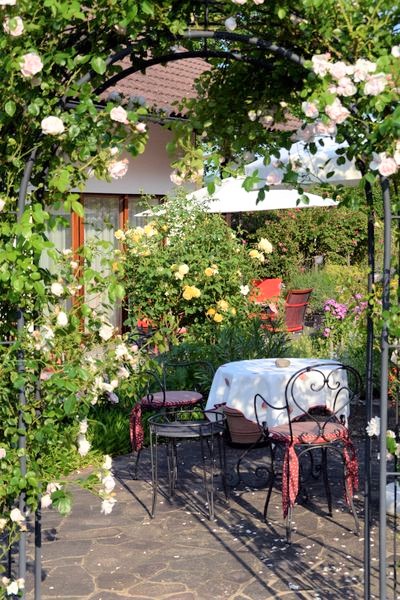 AMEN